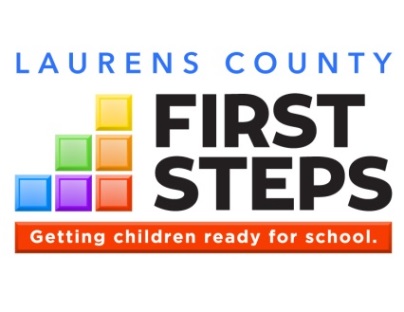 
IntroductionPer First Steps legislation (Section 52-152-70 (A)), each First Steps Partnership Board shall bring the community together to identify the area needs related to the goals of First Steps, develop a strategic long-term plan for meeting those needs, and then develop specific initiatives to implement the elements of the plan while integrating service delivery where possible. The partnership board is responsible for overseeing the implementation of the partnership’s comprehensive strategic plan, which shall include direct service provision, contracting for service provision, and organization and management of volunteer programs. In addition, each partnership’s comprehensive plan shall include the following core functions:service as a local portal connecting families of preschool children to community-based services they may need or desire to ensure the school readiness of their children;service as a community convener around the needs of preschool children and their families; andsupport of state-level school readiness priorities as determined by the State Board.Needs and Resources Assessment: Each local First Steps partnership undergoes a community needs and resources assessment process every three years, in consultation with its local board, staff, clients and partners. A description of this process can be found online at http://scfirststeps.com/fy-17-needs-and-resources-assessment/.Alignment to State First Steps Priorities: Each local First Steps partnership is a non-profit organization created in legislation in support of the statewide First Steps initiative, which is governed by a state board of trustees and supported by the State Office of First Steps. Each local plan aligns with the priorities of the South Carolina First Steps Strategic Plan, Vision 2020 (http://scfirststeps.com/resources-and-state-reporting/). These priorities are:Increase access to quality early childhood programs and resourcesEnhance leadership development and capacity buildingStrengthen interagency accountability and public-private collaborationSupport for First Steps Legislative Goals: The strategic goals of this comprehensive plan support one or more goals of the First Steps initiative, as defined in state legislation (http://www.scstatehouse.gov/code/t59c152.php): “Provide parents with access to the support they might seek and want to strengthen their families and to promote the optimal development of their preschool children;Increase comprehensive services so children have reduced risk for major physical, developmental, and learning problems;Promote high-quality preschool programs that provide a healthy environment that will promote normal growth and development;Provide services so all children receive the protection, nutrition, and health care needed to thrive in the early years of life so they arrive at school ready to succeed; andMobilize communities to focus efforts on providing enhanced services to support families and their young children so as to enable every child to reach school healthy and ready to succeed.”Promotion of South Carolina’s Definition of School Readiness: The goals and objectives of this comprehensive plan promote one or more descriptions of school readiness (Ready Children, Ready Families and Caregivers, Ready Schools and Educators, Ready Communities) as defined in South Carolina’s Profile of the Ready Kindergartner (http://www.ican.sc), adopted in 2015 by the South Carolina First Steps Board of Trustees and the South Carolina Board of Education as the state’s readiness benchmarks.South Carolina’s School Readiness Description
(Profile of the Ready Kindergartner)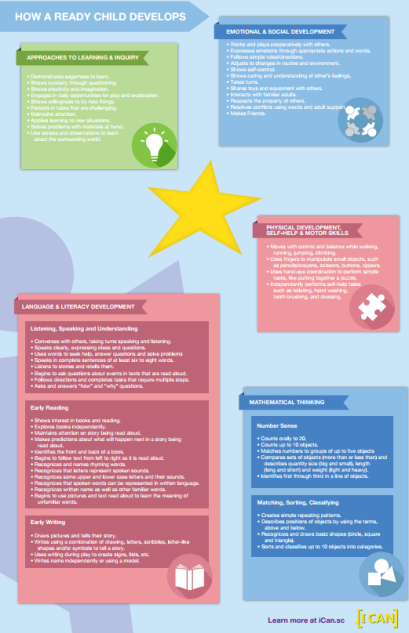 Ready Children1A	Approaches to Learning & Inquiry (10)1B	Emotional & Social Development (12) 1C	Physical Development, Self-Help & Motor Skills (4)1D	Language & Literacy Development (24) Listening, Speaking and Understanding (8)Early Reading (12)Early Writing (4)1E	Mathematical Thinking (9)Number Sense (5)Matching, Sorting, Classifying (4)2	Ready Families and CaregiversReady Kindergartners have the foundation of family and caregivers who:2A	Provide safe and loving home environments in which children can grow and develop optimally.2B	Ensure that their children’s pediatric health and dental needs are regularly addressed.2C	Create “language rich” homes in which conversation and written literacy are modeled daily.2D	Ensure that their young children receive adequate rest and a healthy diet.2E	Expose young children to regular and varied learning experiences in and out of the home.3	Ready Schools and EducatorsSchools and educators for the Ready Kindergartner:3A	Understand that each child develops on a unique timeline.3B	Are prepared to meet the unique, individual needs of all students.3C	Are highly knowledgeable in both child development and the progression of early learning.3D	Provide the social, emotional and academic supports needed to advance their students abilities.3E	Create emotionally safe and nurturing environments that are free of stress.3F	Are equipped to support the needs of their students’ parents and caregivers.4	Ready CommunitiesCommunities that support the Ready Kindergartner:4A	Provide access to the resources necessary to ensure good health and optimal physical, social/emotional and cognitive development.4B	Create environments in which children:Can grow and develop in the absence of fear, stress, danger and hunger.Have access to needed pediatric, dental and mental health resources.Spend their days in nurturing, language-rich, and developmentally supportive environments (whether a loving home, a high-quality early education setting or both).Are cared for by loving adults attentive to their physical, emotional and developmental needs.
Profile of the Ready Kindergartner brochures are available from each local First Steps office. 
Profile of the Ready Kindergartner resources: http://www.ican.sc/South Carolina’s Definition of School Readiness (Section 59-152-25 (G))“’School readiness’ means the level of child development necessary to ensure early school success as measured in the following domains: physical health and motor skills; emotional and social competence; language and literacy development; and mathematical thinking and cognitive skills. School readiness is supported by the knowledge and practices of families, caregivers, healthcare providers, educators, and communities.”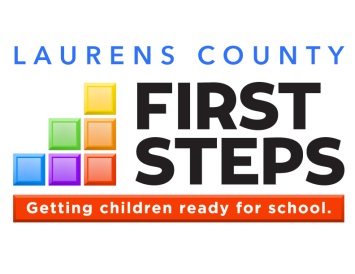 INSERT HERE Letter from board chair and ED. Suggestions for content:Process the partnership went through to develop the comprehensive plan, including the needs and resources assessment process that came before the planWhere does the board see the partnership 3 years from now – what areas of need will the partnership target?  How is the partnership planning to expand/enhance/change its services over the next 3 years?Thank you to the partnership’s collaborating partners, board members, volunteers, clients, etc.Date the plan was approved by the boardInclude signatures of ED and board chair. Many nonprofit strategic plans also include a page with signatures of each board member (optional).Vision, Mission, and ValuesSource: Guiding Principles and Best Practices for South Carolina Nonprofits, 4th Edition (TogetherSC, 2017)http://www.togethersc.org/?page=GPBPIn order to engage in strategic thinking that steers the organization in a mission-focused direction, the local partnership board must clearly define its mission, vision and values and use these statements to guide planning and action.Mission and vision statements capture the essence of your organization’s beliefs and values, and define its place in the world. A vision statement explains the overall goal of your organization looking into the future, while the mission statement outlines the present plan to realize the vision.VISIONCommunicates the desired future we seek for the community we serve. (Choose the option that applies to your partnership, and delete the other option and these instructions)  The partnership board adopts the SC First Steps Vision 2020 vision statement for its 2018-2020 Strategic Plan  The partnership board adopts the following vision statement for its 2018-2020 Strategic Plan:MISSIONDescribes the purpose that guides everything we do.(Choose the option that applies to your partnership, and delete the other option and these instructions)  The partnership board adopts the SC First Steps Vision 2020 mission statement for its 2018-2020 Strategic Plan  The partnership board adopts the following mission statement for its 2018-2020 Strategic Plan:VALUESCore values and beliefs reflect how our people – and the organization itself – behaves.(Choose the option that applies to your partnership, and delete the other option and these instructions)  The partnership board adopts the SC First Steps Vision 2020 core values for its 2018-2020 Strategic Plan  The partnership board adopts the following core values for its 2018-2020 Strategic Plan:STRATEGIC GOALSStrategic goals set the direction for how the organization intends to implement its mission and address the needs of its focus population(s) for the duration of the plan.XYZ County First Steps Partnership2018-2020 COMPREHENSIVE PLANOrganized by the partnership’s current and proposed programs and services, as well as the core functions common to all First Steps partnerships (serving as a local portal connecting families of preschool children to services; serving as a community convener in support of the needs of preschool children and their families; and supporting state readiness priorities).Copy/paste as needed#XYZ County First StepsStrategic Goals, 2018-2020FS Legislative Goal(s) Addressed(abbreviate as Goal 1, 2, etc.)Profile of the Ready Kindergartner Benchmark(s) Addressed(abbreviate as 1A, 2B, etc.)123456Local PortalXYZ First Steps will connect families of preschool children to services designed to strengthen families and promote optimal child development (State Priority: Core Function).  Local PortalXYZ First Steps will connect families of preschool children to services designed to strengthen families and promote optimal child development (State Priority: Core Function).  Local PortalXYZ First Steps will connect families of preschool children to services designed to strengthen families and promote optimal child development (State Priority: Core Function).  Local PortalXYZ First Steps will connect families of preschool children to services designed to strengthen families and promote optimal child development (State Priority: Core Function).  ObjectiveEach objective addresses one or more priorities of the SC First Steps Strategic Plan, Vision 2020: 1) Increase access; 2) Build capacity; 
3) Strengthen interagency accountability & collaborationIn Support of 
Partnership Strategic Goal(s)(abbreviate as 1, 2, etc.)Success MetricsEvidence for demonstrating progress, or achievement, of this objective (assessments, surveys, evaluations, focus groups, or other documentation) Action ItemsMajor activities to be initiated in support of the objective(to be operationalized by staff and partners)ActionActionActionActionActionActionActionActionActionActionActionActionActionActionActionCommunity Education and OutreachXYZ First Steps will increase understanding in the community of school readiness domains and assessment, and “what works” to help young children succeed, and will make information easily accessible in all communities and for all families.  (State Priority: SCFS Strategic Plan)Community Education and OutreachXYZ First Steps will increase understanding in the community of school readiness domains and assessment, and “what works” to help young children succeed, and will make information easily accessible in all communities and for all families.  (State Priority: SCFS Strategic Plan)Community Education and OutreachXYZ First Steps will increase understanding in the community of school readiness domains and assessment, and “what works” to help young children succeed, and will make information easily accessible in all communities and for all families.  (State Priority: SCFS Strategic Plan)Community Education and OutreachXYZ First Steps will increase understanding in the community of school readiness domains and assessment, and “what works” to help young children succeed, and will make information easily accessible in all communities and for all families.  (State Priority: SCFS Strategic Plan)ObjectiveEach objective addresses one or more priorities of the SC First Steps Strategic Plan, Vision 2020: 1) Increase access; 2) Build capacity; 
3) Strengthen interagency accountability & collaborationIn Support of 
Partnership Strategic Goal(s)(abbreviate as 1, 2, etc.)Success MetricsEvidence for demonstrating progress, or achievement, of this objective (assessments, surveys, evaluations, focus groups, or other documentation) Action ItemsMajor activities to be initiated in support of the objective(to be operationalized by staff and partners)ActionActionActionActionActionActionActionActionActionActionActionActionActionActionActionMobilizing Communities on Providing Enhanced Services to Support Families and their Young ChildrenXYZ First Steps will serve as a community convener to address the needs of preschool children in the community, in support of state readiness priorities (State Priority: Core Function).Mobilizing Communities on Providing Enhanced Services to Support Families and their Young ChildrenXYZ First Steps will serve as a community convener to address the needs of preschool children in the community, in support of state readiness priorities (State Priority: Core Function).Mobilizing Communities on Providing Enhanced Services to Support Families and their Young ChildrenXYZ First Steps will serve as a community convener to address the needs of preschool children in the community, in support of state readiness priorities (State Priority: Core Function).Mobilizing Communities on Providing Enhanced Services to Support Families and their Young ChildrenXYZ First Steps will serve as a community convener to address the needs of preschool children in the community, in support of state readiness priorities (State Priority: Core Function).ObjectiveEach objective addresses one or more priorities of the SC First Steps Strategic Plan, Vision 2020: 1) Increase access; 2) Build capacity; 
3) Strengthen interagency accountability & collaborationIn Support of 
Partnership Strategic Goal(s)(abbreviate as 1, 2, etc.)Success MetricsEvidence for demonstrating progress, or achievement, of this objective (assessments, surveys, evaluations, focus groups, or other documentation) Action ItemsMajor activities to be initiated in support of the objective(to be operationalized by staff and partners)ActionActionActionActionActionActionActionActionActionActionActionActionActionActionActionStrategy Name 1Description: copy/paste from self-assessment, edit as neededIntegration: copy/paste from self-assessment, edit as neededCollaboration: copy/paste from self-assessment, edit as neededStrategy Name 1Description: copy/paste from self-assessment, edit as neededIntegration: copy/paste from self-assessment, edit as neededCollaboration: copy/paste from self-assessment, edit as neededStrategy Name 1Description: copy/paste from self-assessment, edit as neededIntegration: copy/paste from self-assessment, edit as neededCollaboration: copy/paste from self-assessment, edit as neededStrategy Name 1Description: copy/paste from self-assessment, edit as neededIntegration: copy/paste from self-assessment, edit as neededCollaboration: copy/paste from self-assessment, edit as neededObjectiveEach objective addresses one or more priorities of the SC First Steps Strategic Plan, Vision 2020: 1) Increase access; 2) Build capacity; 
3) Strengthen interagency accountability & collaborationIn Support of 
Partnership Strategic Goal(s)(abbreviate as 1, 2, etc.)Success MetricsEvidence for demonstrating progress, or achievement, of this objective (assessments, surveys, evaluations, focus groups, or other documentation) Action ItemsMajor activities to be initiated in support of the objective(to be operationalized by staff and partners)Increase the number of XXX (children, adults, etc.) served per year to ### by the end of 2020. At least XX% of clients served will participate in the program for at least XX (i.e., 12 months, all 6 sessions of the curriculum, etc.)ActionActionActionActionActionActionActionActionActionActionActionActionActionActionActionStrategy Name 2Description: copy/paste from self-assessment, edit as neededIntegration: copy/paste from self-assessment, edit as neededCollaboration: copy/paste from self-assessment, edit as neededStrategy Name 2Description: copy/paste from self-assessment, edit as neededIntegration: copy/paste from self-assessment, edit as neededCollaboration: copy/paste from self-assessment, edit as neededStrategy Name 2Description: copy/paste from self-assessment, edit as neededIntegration: copy/paste from self-assessment, edit as neededCollaboration: copy/paste from self-assessment, edit as neededStrategy Name 2Description: copy/paste from self-assessment, edit as neededIntegration: copy/paste from self-assessment, edit as neededCollaboration: copy/paste from self-assessment, edit as neededObjectiveEach objective addresses one or more priorities of the SC First Steps Strategic Plan, Vision 2020: 1) Increase access; 2) Build capacity; 
3) Strengthen interagency accountability & collaborationIn Support of 
Partnership Strategic Goal(s)(abbreviate as 1, 2, etc.)Success MetricsEvidence for demonstrating progress, or achievement, of this objective (assessments, surveys, evaluations, focus groups, or other documentation) Action ItemsMajor activities to be initiated in support of the objective(to be operationalized by staff and partners)Increase the number of XXX (children, adults, etc.) served per year to ### by the end of 2020. At least XX% of clients served will participate in the program for at least XX (i.e., 12 months, all 6 sessions of the curriculum, etc.)ActionActionActionActionActionActionActionActionActionActionActionActionActionActionActionStrategy Name 3Description: copy/paste from self-assessment, edit as neededIntegration: copy/paste from self-assessment, edit as neededCollaboration: copy/paste from self-assessment, edit as neededStrategy Name 3Description: copy/paste from self-assessment, edit as neededIntegration: copy/paste from self-assessment, edit as neededCollaboration: copy/paste from self-assessment, edit as neededStrategy Name 3Description: copy/paste from self-assessment, edit as neededIntegration: copy/paste from self-assessment, edit as neededCollaboration: copy/paste from self-assessment, edit as neededStrategy Name 3Description: copy/paste from self-assessment, edit as neededIntegration: copy/paste from self-assessment, edit as neededCollaboration: copy/paste from self-assessment, edit as neededObjectiveEach objective addresses one or more priorities of the SC First Steps Strategic Plan, Vision 2020: 1) Increase access; 2) Build capacity; 
3) Strengthen interagency accountability & collaborationIn Support of 
Partnership Strategic Goal(s)(abbreviate as 1, 2, etc.)Success MetricsEvidence for demonstrating progress, or achievement, of this objective (assessments, surveys, evaluations, focus groups, or other documentation) Action ItemsMajor activities to be initiated in support of the objective(to be operationalized by staff and partners)Increase the number of XXX (children, adults, etc.) served per year to ### by the end of 2020. At least XX% of clients served will participate in the program for at least XX (i.e., 12 months, all 6 sessions of the curriculum, etc.)ActionActionActionActionActionActionActionActionActionActionActionActionActionActionActionStrategy Name 4Description: copy/paste from self-assessment, edit as neededIntegration: copy/paste from self-assessment, edit as neededCollaboration: copy/paste from self-assessment, edit as neededStrategy Name 4Description: copy/paste from self-assessment, edit as neededIntegration: copy/paste from self-assessment, edit as neededCollaboration: copy/paste from self-assessment, edit as neededStrategy Name 4Description: copy/paste from self-assessment, edit as neededIntegration: copy/paste from self-assessment, edit as neededCollaboration: copy/paste from self-assessment, edit as neededStrategy Name 4Description: copy/paste from self-assessment, edit as neededIntegration: copy/paste from self-assessment, edit as neededCollaboration: copy/paste from self-assessment, edit as neededObjectiveEach objective addresses one or more priorities of the SC First Steps Strategic Plan, Vision 2020: 1) Increase access; 2) Build capacity; 
3) Strengthen interagency accountability & collaborationIn Support of 
Partnership Strategic Goal(s)(abbreviate as 1, 2, etc.)Success MetricsEvidence for demonstrating progress, or achievement, of this objective (assessments, surveys, evaluations, focus groups, or other documentation) Action ItemsMajor activities to be initiated in support of the objective(to be operationalized by staff and partners)Increase the number of XXX (children, adults, etc.) served per year to ### by the end of 2020. At least XX% of clients served will participate in the program for at least XX (i.e., 12 months, all 6 sessions of the curriculum, etc.)ActionActionActionActionActionActionActionActionActionActionActionActionActionActionAction